مدارك موردنياز براي تشكيل پرونده:اصل کاربرگ)مشخصات پژوهشگر پسا دكتري  كه توسط متقاضي تكميل شده و عكس بر روي آن الصاق شده باشد.رزومه كامل(شامل سابقه آموزشي و فعاليت هاي پژوهشی) توصيه‌نامه از اعضای هیأت علمی دانشگاه‌های معتبر داخلی و خارجی از طرف پژوهشگرانگیزه نامه علمیطرح‌نامه پژوهشیاصل و تصوير تمام صفحات شناسنامه .اصل و تصوير كارت ملي.اصل و تصوير كارت پايان خدمت يا معافيت.2قطعه عکس جديد 4×3 اصل و تصوير مدرك دكتري.مدارك بيمه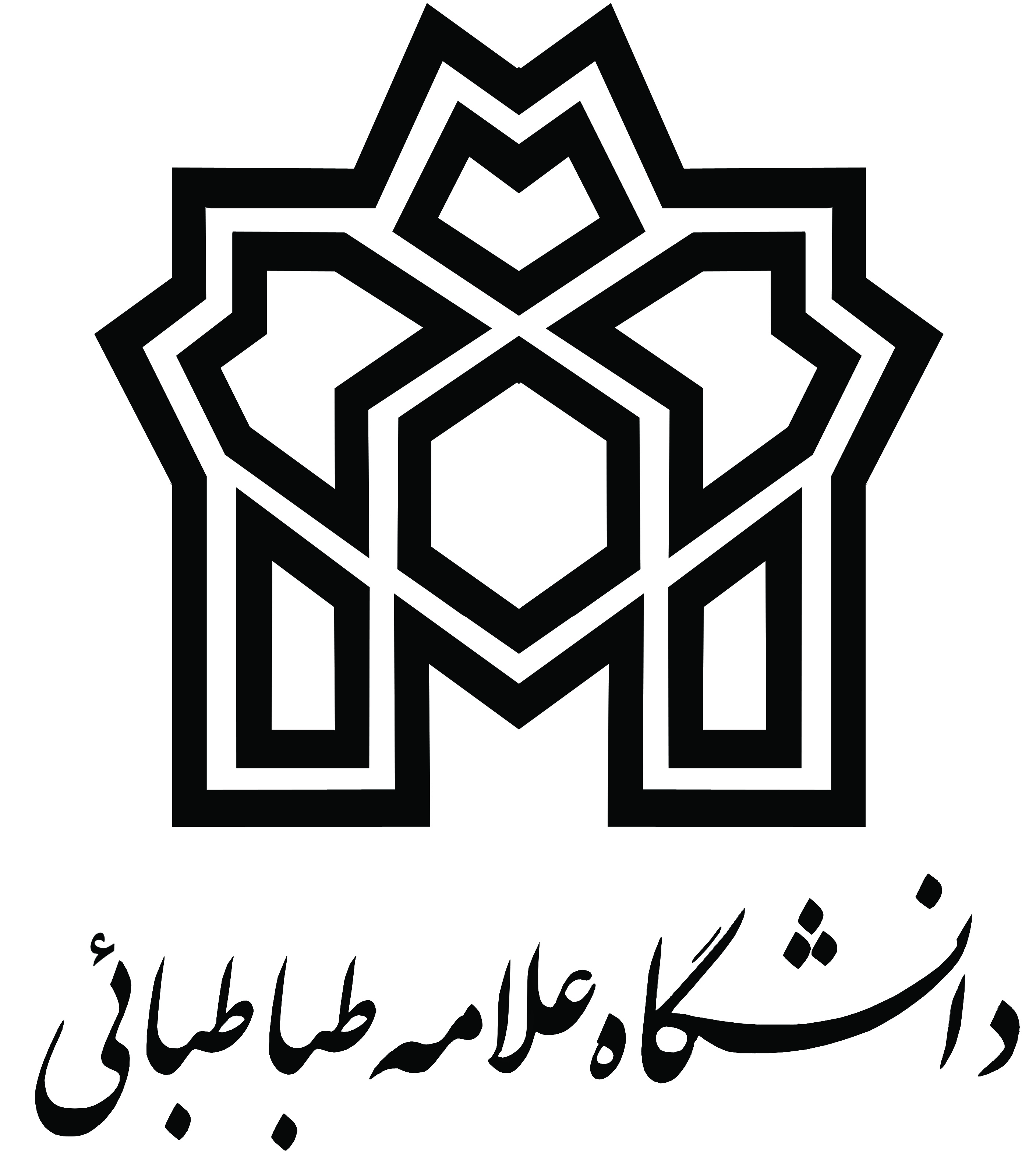 1)مشخصات فردی:2)اطلاعات تماس:3)سوابق آموزشی:4)سوابق اشتغال:5)سوابق آموزشی-پژوهشی:الف)تدریس در مؤسسات آموزش عالی و دانشگاه‌هاب)مشخصات مقالات، کتاب‌ها و طرح‌های پژوهشی تدوین و چاپ شده6)مشخصات عضو هیأت علمی مجری دوره(استاد میزبان):7)موضوع طرح اجرای پيشنهاد تحقيق ارائه‌شده تحت عنوان".........................................................................................................................................................."8)مدت اجرای طرح این طرح برای مدت ....... ماه از تاریخ.................. لغایت..................... اجرا می‌گردد. 9)اعتبار طرحاعتبار مالی طرح با توجه به توافق استاد میزبان و پژوهشگر از محل  زیر تامین می شود:  طرح ارتباط با صنعت در دست اجرا به قرارداد شماره ......................... مورخ........................... با عنوان:  از محل صندوق حمایت از پژوهشگران و فناوران کشور  از محل بنیاد ملی نخبگان  از محل دیگر سازمان‌های حمایتی ( لطفا نام سازمان ذکر شود) .     ....................................................................................-      سرکار خانم/ جناب آقای دکتر - - - - - - - - - - -- - - - - - - - - - -- - - - - - - - - - -- - - - - - - - - - -- - - - - - - - - - -     مدیر گروه محترم - - - - - - - - - - -- - - - - - - - - - -- - - - - - - - - - -  با سلام و احترام؛ اينجانب - - - - -- - - -- - - -- - - - - - - - - - - اعلام آمادگي خود مبني بر پذيرش جناب آقاي/ سركار خانم دكتر - - - - - - - - - - - - - - در دوره پسرا دكتری با موضوع- - - - -- - - -- - - -- - - - - - - - - - - - - - -- - - -- - - -- - - - - - - - - - - - - - -- - - -- - - -- - - - - - - - - - - - - - -- - - -- - - -- - - - - - - - - - - - - - -- - - -- - - -- - - - - - - - - - - - - - -- - - -- - - -- - - - - - - - - - - - - - -- - - -- - - -- - - - - - - - - - - - - - -- - - -- - - -- - - - - - - - - - - - - - -- - - -- - - -- - - - - - - - - - - - - - -- - - -- - - -- - - - - - - - - -  را اعلام مي نمايد. هزينه هاي دوره از محل      - - - - - - - - - - - - - - - - - - - - - - - - - - - - - - با اعتبارم - - - -- - - - - - -- - - - - - -- - - - - - -- - - - - - -- - - - - - -- - - - - - -- - - - - - -- - - - - - -مميليون ريال تامين مي گردد.   رئیس محترم دانشکده- - - - - - - - - - -- - - - - - - - - - -- - - - - - - - - - -- - - - - - - - - - -- - -- - -- - -     سرکار خانم/ جناب آقای دکتر- - - - - - - - - - -- - - - - - - - - - -- - - - - - - - - - -   با سلام و احترام؛ بدين وسيله موافقت اين گروه با پذيرش جناب آقاي/ سركار خانم دكتر - - - - - - - - - - - - - - - - - - - - - - - - - - - - - - - - به عنوان پژوهشگر پسا دكتري را اعلام مي دارد.     جناب آقای دکتر- - -- - -- - -- - -- - -- - -- - -- - -- - -- - -- - -- - -- - -- - -    معاون محترم پژوهشی دانشگاه   با سلام و احترام؛ اين دانشكده با برگزاري دوره پسا دكتري جناب آقاي/ سركار خانم دكتر.............................................. زیر نظر استاد میزبان موافقت می‌نماید.تعهدنامه پژوهشگر پسادکتریاينجانب .......................... فرزند .......................... به شماره شناسنامه .................. صادره از ................................. ساكن ...................................................................................... تلفن ....................................... پژوهشگر پسادكتري پژوهشکده/دانشكده............................................. بدينوسيله متعهد و ملزم مي شوم كه درطي دوره پسادكتري به صورت تمام‌وقت (حداقل20 ساعت كاري در هفته) با دانشگاه همكاري نموده و در هيچ سازماني اعم از دولتي يا خصوصي شاغل نباشم .در صورتي‌كه خلاف آن ثابت شود ، دانشگاه مجاز مي‌باشد علاوه بر استرداد كليه هزينه‌هاي مصرفي و خسارات وارده به دانشگاه اعم از هزينه‌هايي كه بابت حقوق و مزايا و يا هزينه‌هايي كه به صورت غيرمستقيم در رابطه با دوره صرف شده است، طبق مقررات موجود اقدام نمايد.                                                                                                                    نام و نام خانوادگی پژوهشگر:                                                                                                                       امضاء و تاریخ